Lampiran 13HASIL OBSERVASI AKTIVITAS MENGAJAR GURUSiklus I pertemuan pertamaPetunjuk :Berilah tanda centang () sesuai dengan pelaksanaan pembelajaran yang dilakukan guru.Keterangan:Baik: dikatakan baik jika melakukan 3 indikator.Cukup: dikatakan cukup jika melakukan 2 indikator.Kurang: dikatakan kurang jika melakukan 1 indikator.Mengetahui								ObserverHASIL OBSERVASI AKTIVITAS MENGAJAR GURUSiklus I pertemuan keduaPetunjuk :Berilah tanda centang () sesuai dengan pelaksanaan pembelajaran yang dilakukan guru.Keterangan:Baik: dikatakan baik jika melakukan 3 indikator.Cukup: dikatakan cukup jika melakukan 2 indikator.Kurang: dikatakan kurang jika melakukan 1 indikator.Mengetahui								ObserverHASIL OBSERVASI AKTIVITAS MENGAJAR GURUSiklus II pertemuan pertamaPetunjuk :Berilah tanda centang () sesuai dengan pelaksanaan pembelajaran yang dilakukan guru.Keterangan:Baik: dikatakan baik jika melakukan 3 indikator.Cukup: dikatakan cukup jika melakukan 2 indikator.Kurang: dikatakan kurang jika melakukan 1 indikator.Mengetahui								ObserverHASIL OBSERVASI AKTIVITAS MENGAJAR GURUSiklus II pertemuan keduaPetunjuk :Berilah tanda centang () sesuai dengan pelaksanaan pembelajaran yang dilakukan guru.Keterangan:Baik: dikatakan baik jika melakukan 3 indikator.Cukup: dikatakan cukup jika melakukan 2 indikator.Kurang: dikatakan kurang jika melakukan 1 indikator.Mengetahui								ObserverLampiran 14HASIL OBSERVASI AKTIVITAS SISWASiklus I pertemuan PertamaPetunjuk :Berilah tanda centang () sesuai dengan pelaksanaan pembelajaran yang dilakukan murid.Keterangan:Baik: dikatakan baik jika melakukan 3 indikator.Cukup: dikatakan cukup jika melakukan 2 indikator.Kurang: dikatakan kurang jika melakukan 1 indikator.MengetahuiObserverHASIL OBSERVASI AKTIVITAS SISWASiklus I pertemuan keduaPetunjuk :Berilah tanda centang () sesuai dengan pelaksanaan pembelajaran yang dilakukan murid.Keterangan:Baik: dikatakan baik jika melakukan 3 indikator.Cukup: dikatakan cukup jika melakukan 2 indikator.Kurang: dikatakan kurang jika melakukan 1 indikator.MengetahuiObserverHASIL OBSERVASI AKTIVITAS SISWASiklus II pertemuan pertamaPetunjuk :Berilah tanda centang () sesuai dengan pelaksanaan pembelajaran yang dilakukan murid.Keterangan:Baik: dikatakan baik jika melakukan 3 indikator.Cukup: dikatakan cukup jika melakukan 2 indikator.Kurang: dikatakan kurang jika melakukan 1 indikator.MengetahuiObserverHASIL OBSERVASI AKTIVITAS SISWASiklus II pertemuan keduaPetunjuk :Berilah tanda centang () sesuai dengan pelaksanaan pembelajaran yang dilakukan murid.Keterangan:Baik: dikatakan baik jika melakukan 3 indikator.Cukup: dikatakan cukup jika melakukan 2 indikator.Kurang: dikatakan kurang jika melakukan 1 indikator.MengetahuiObserverLampiran 15DATA HASIL BELAJAR SISWASiklus INilai perolehan :  x 100Lampiran 16DATA HASIL BELAJAR SISWASiklus IINilai perolehan :  x 100Lampiran 17REKAPITULASI NILAI AKHIRHASIL TES BELAJAR SISWA PADA SIKLUS I DAN IILampiran 18FOTO-FOTOGuru membagi kelas dalam beberapa kelompok heterogen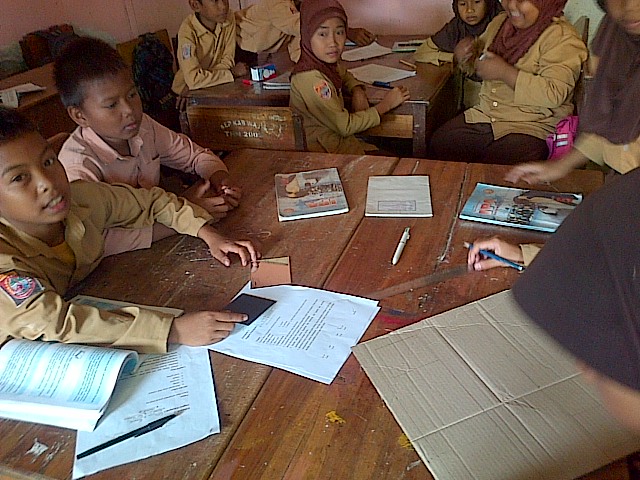 Guru menjelaskan maksud pembelajaran dan tugas kelompok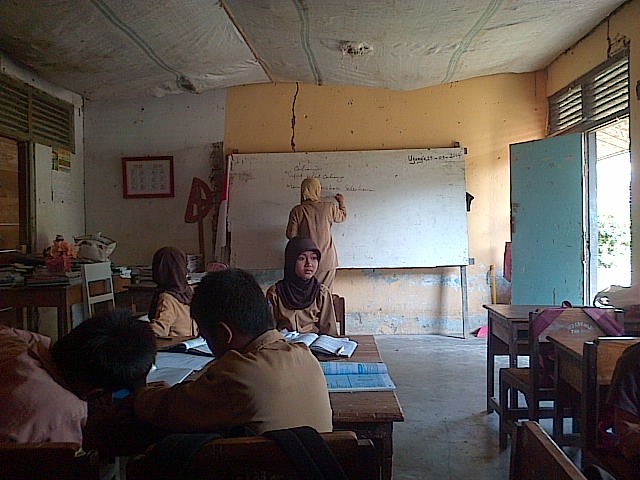 Guru memanggil ketua-ketua untuk satu materi tugas sehingga satu kelompok mendapat tugas satu materi/tugas yang berbeda dari kelompok lain tentang sifat-sifat cahaya.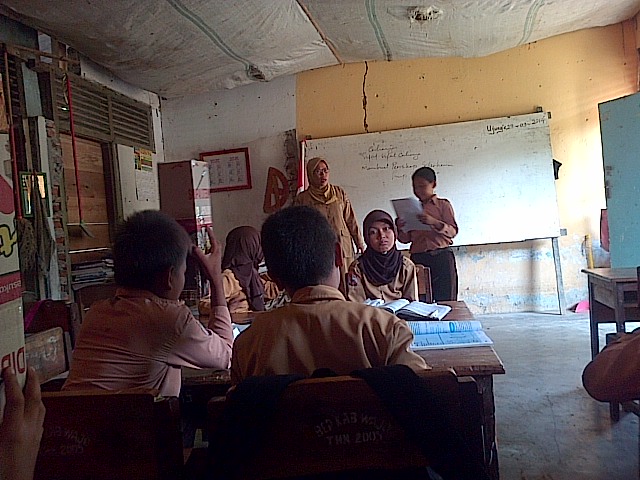 Masing-masing kelompok membahas materi yang sudah ada secara kooperatif berisi penemuan.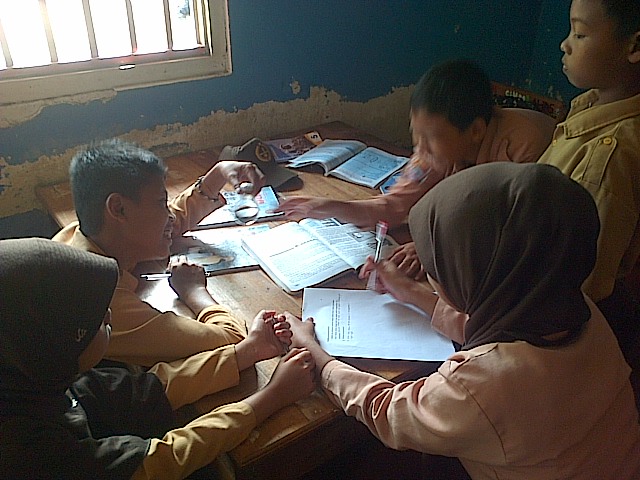 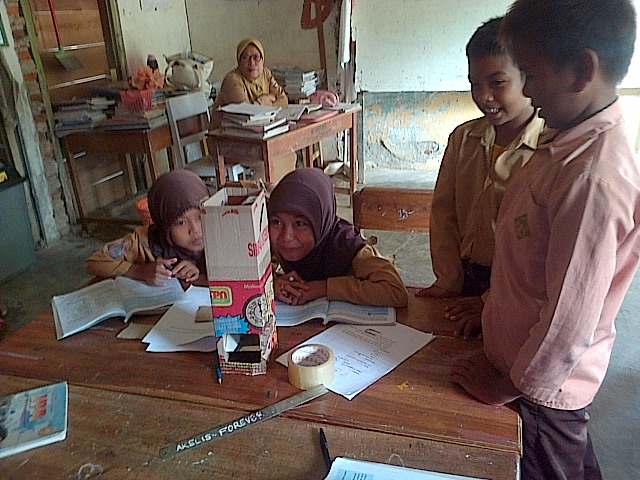 Guru membimbing siswa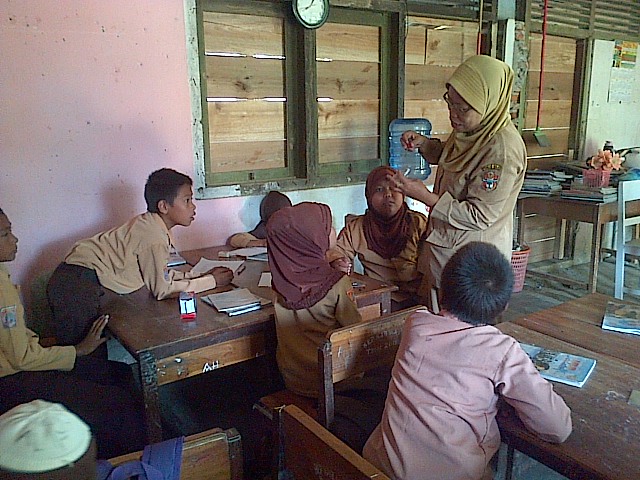 Setelah selesai diskusi, lewat juru bicara, ketua menyampaikan hasil pembahasan kelompok.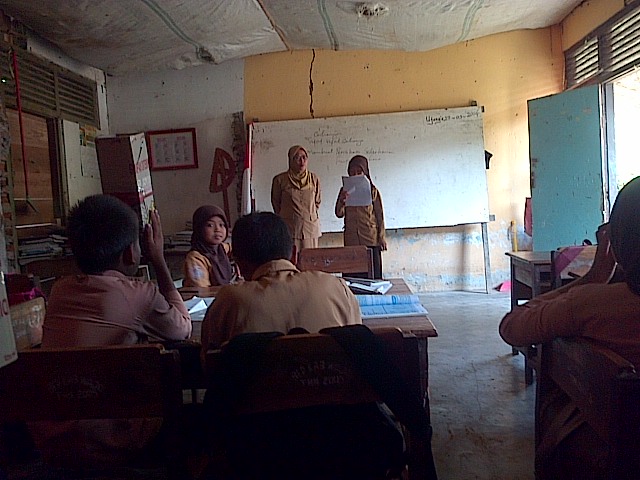 Guru memberikan penjelasan singkat tentang cahaya sekaligus memberi kesimpulan.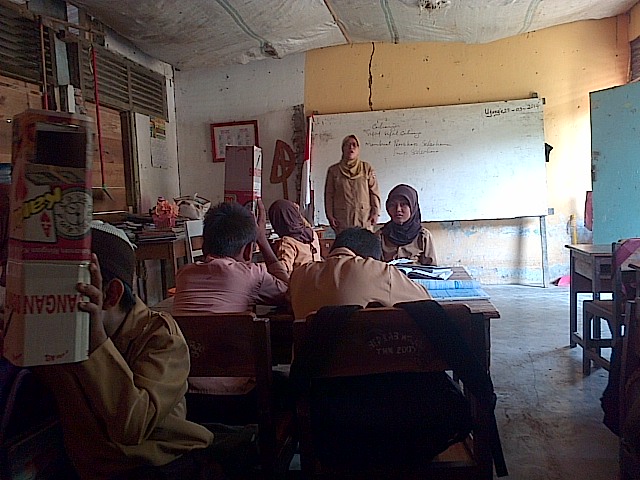 Tes akhir siklus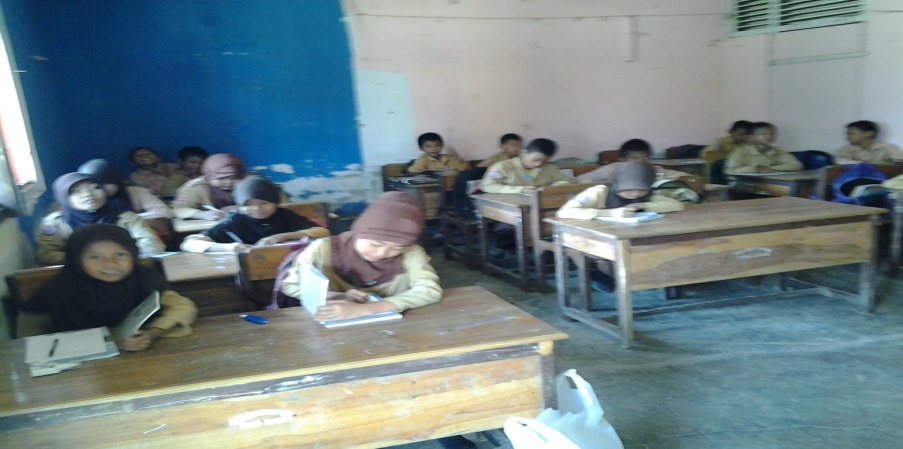 Foto bersama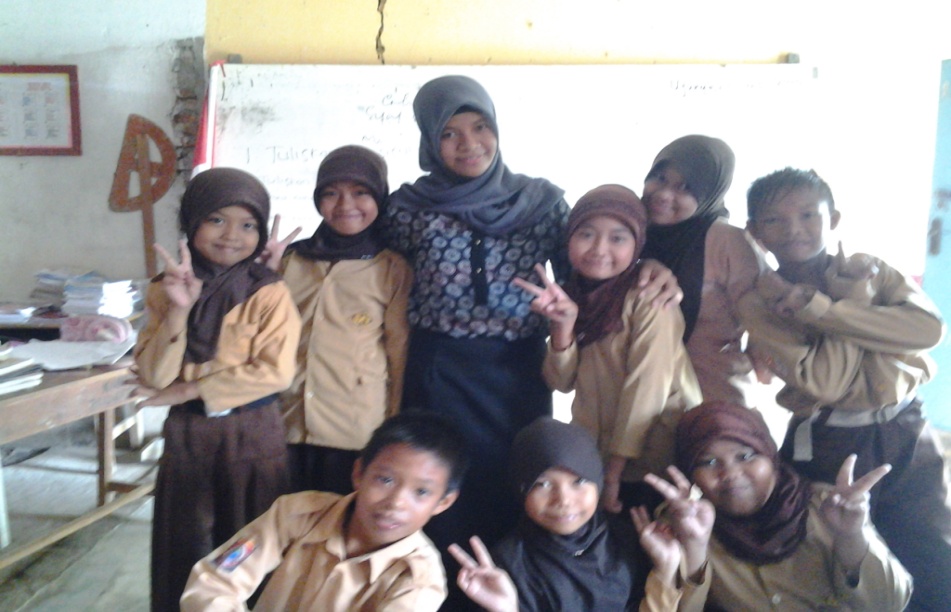 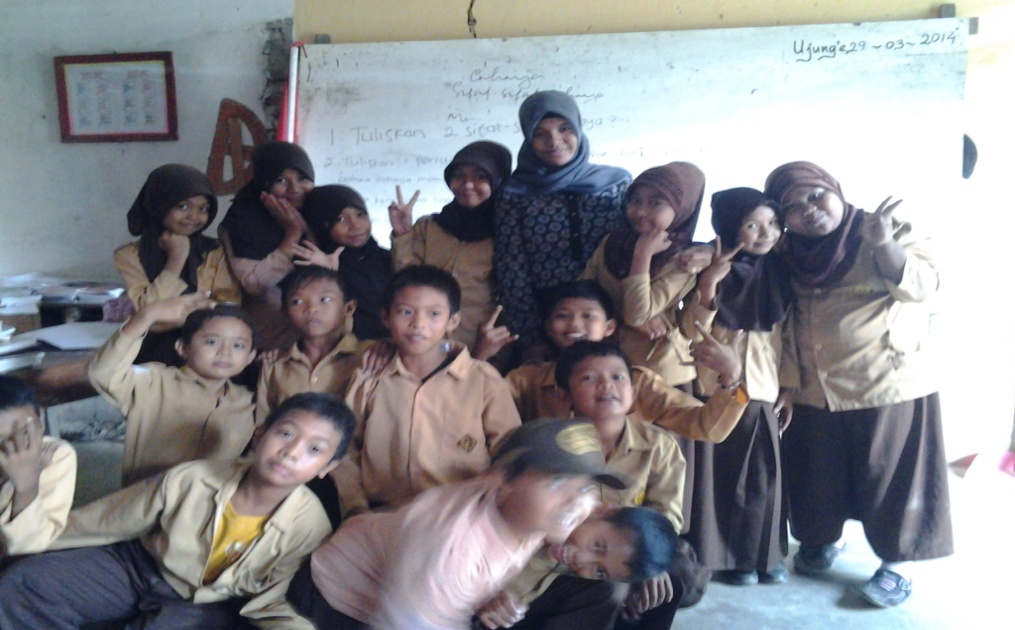 RIWAYAT HIDUPNurmala Sari, lahir di Malang Jawa Timur pada tanggal, 25 Januari 1993. Anak kedua dari tiga bersaudara, dari pasangan H. Sahidin, SP dan Hj. Muharna. Penulis mulai memasuki jenjang pendidikan Sekolah Dasar di SD 103 Cabbenge Kecamatan Lilirilau Kabupaten Soppeng pada tahun 1998 dan tamat pada  tahun 2004. Pada tahun 2004 melanjutkan pendidikan di SMP 1 Lilirilau Kabupaten Soppeng dan tamat tahun 2007. Kemudian pada tahun 2007 penulis melanjutkan pendidikan di SMA Negeri 2 Sengkang kabupaten Wajo dan tamat pada tahun 2010. Pada tahun yang sama penulis melanjutkan pendidikan di Universitas Negeri Makassar (UNM), Fakultas Ilmu Pendidikan, Jurusan Pendidikan Guru Sekolah Dasar (PGSD), program Strata 1 (S1) bertempat di UPP PGSD Tidung yang sekarang menjadi UPP PGSD Makassar Fakultas Ilmu Pendidikan Universitas Negeri Makassar. 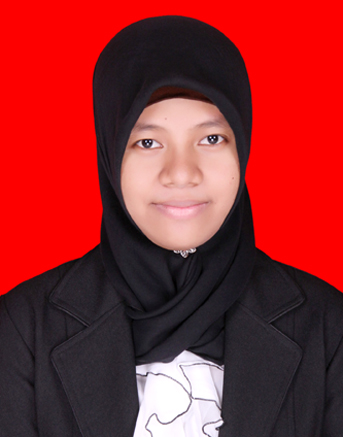 No.Aspek yang diamatiIndikatorKategoriKategoriKategoriKategoriNo.Aspek yang diamatiIndikatorBaikCukupKurangKategori1.Guru membagi kelas dalam beberapa kelompok secara heterogenMengarahkan siswa dalam meneliti dan mengusulkan sejumlah topik.Membagi murid secara heterogen berdasarkan jenis kelamin.Membagi murid secara heterogen berdasarkan tingkat kemampuan akademik/prestasi.2.Guru menjelaskan maksud pembelajaran dan tugas kelompokGuru menjelaskan maksud pembelajaran.Guru menjelaskan tugas kelompok.Guru menanyakan kepada setiap anggota kelompok mengenai perencanaan investigasi3.Guru memanggil ketua-ketua untuk satu materi tugasMembimbing murid dalam menjelaskan tugas.Membagi tugas pada setiap kelompok.Guru mengarahkan kepada setiap anggota untuk bekerjasama dengan kelompoknya 4.Melaksanakan investigasiMembimbing kelompok yang bermasalah dalam melakukan investigasi.Mengawasi setiap kelompok dalam melakukan investigasi.Guru mengarahkan siswa untuk saling bekerjasama5.Mempresentasikan laporan akhirMembimbing siswa dalam mempresentasikan laporan akhir.Menentukan pelaksana dalam laporan/presentasi kelompok.Memberikan kesempatan kepada siswa yang ingin menanggapi6.EvaluasiMemberikan siswa evaluasi Mengarahkan siswa dalam memberikan umpan balik.Membimbing siswa dalam mengevaluasi pembelajaran.Jumlah skor indicator yang dicapaiJumlah skor indicator yang dicapaiJumlah skor indicator yang dicapai88Jumlah skor maksimal indikatorJumlah skor maksimal indikatorJumlah skor maksimal indikator1818Persentase pencapaian (%)Persentase pencapaian (%)Persentase pencapaian (%)44,4%44,4%KategoriKategoriKategoriKurangKurangNo.Aspek yang diamatiIndikatorKategoriKategoriKategoriKategoriNo.Aspek yang diamatiIndikatorBaikCukupKurangKategori1.Guru membagi kelas dalam beberapa kelompok secara heterogenMengarahkan siswa dalam meneliti dan mengusulkan sejumlah topik.Membagi murid secara heterogen berdasarkan jenis kelamin.Membagi murid secara heterogen berdasarkan tingkat kemampuan akademik/prestasi.2.Guru menjelaskan maksud pembelajaran dan tugas kelompokGuru menjelaskan maksud pembelajaran.Guru menjelaskan tugas kelompok.Guru menanyakan kepada setiap anggota kelompok mengenai perencanaan investigasi3.Guru memanggil ketua-ketua untuk satu materi tugasMembimbing murid dalam menjelaskan tugas.Membagi tugas pada setiap kelompok.Guru mengarahkan kepada setiap anggota untuk bekerjasama dengan kelompoknya 4.Melaksanakan investigasiMembimbing kelompok yang bermasalah dalam melakukan investigasi.Mengawasi setiap kelompok dalam melakukan investigasi.Guru mengarahkan siswa untuk saling bekerjasama5.Mempresentasikan laporan akhirMembimbing siswa dalam mempresentasikan laporan akhir.Menentukan pelaksana dalam laporan/presentasi kelompok.Memberikan kesempatan kepada siswa yang ingin menanggapi6.EvaluasiMemberikan siswa evaluasi Mengarahkan siswa dalam memberikan umpan balik.Membimbing siswa dalam mengevaluasi pembelajaran.Jumlah skor indicator yang dicapaiJumlah skor indicator yang dicapaiJumlah skor indicator yang dicapai99Jumlah skor maksimal indicatorJumlah skor maksimal indicatorJumlah skor maksimal indicator1818Persentase pencapaian (%)Persentase pencapaian (%)Persentase pencapaian (%)50%50%KategoriKategoriKategoriKurangKurangNo.Aspek yang diamatiIndikatorKategoriKategoriKategoriKategoriNo.Aspek yang diamatiIndikatorBaikCukupKurangKategori1.Guru membagi kelas dalam beberapa kelompok secara heterogenMengarahkan siswa dalam meneliti dan mengusulkan sejumlah topik.Membagi murid secara heterogen berdasarkan jenis kelamin.Membagi murid secara heterogen berdasarkan tingkat kemampuan akademik/prestasi.2.Guru menjelaskan maksud pembelajaran dan tugas kelompokGuru menjelaskan maksud pembelajaran.Guru menjelaskan tugas kelompok.Guru menanyakan kepada setiap anggota kelompok mengenai perencanaan investigasi3.Guru memanggil ketua-ketua untuk satu materi tugasMembimbing murid dalam menjelaskan tugas.Membagi tugas pada setiap kelompok.Guru mengarahkan kepada setiap anggota untuk bekerjasama dengan kelompoknya 4.Melaksanakan investigasiMembimbing kelompok yang bermasalah dalam melakukan investigasi.Mengawasi setiap kelompok dalam melakukan investigasi.Guru mengarahkan siswa untuk saling bekerjasama5.Mempresentasikan laporan akhirMembimbing siswa dalam mempresentasikan laporan akhir.Menentukan pelaksana dalam laporan/presentasi kelompok.Memberikan kesempatan kepada siswa yang ingin menanggapi6.EvaluasiMemberikan siswa evaluasi Mengarahkan siswa dalam memberikan umpan balik.Membimbing siswa dalam mengevaluasi pembelajaran.Jumlah skor indicator yang dicapaiJumlah skor indicator yang dicapaiJumlah skor indicator yang dicapai1414Jumlah skor maksimal indicatorJumlah skor maksimal indicatorJumlah skor maksimal indicator1818Persentase pencapaian (%)Persentase pencapaian (%)Persentase pencapaian (%)77,7%77,7%KategoriKategoriKategoriCukupCukupNo.Aspek yang diamatiIndikatorKategoriKategoriKategoriKategoriNo.Aspek yang diamatiIndikatorBaikCukupKurangKategori1.Guru membagi kelas dalam beberapa kelompok secara heterogenMengarahkan siswa dalam meneliti dan mengusulkan sejumlah topik.Membagi murid secara heterogen berdasarkan jenis kelamin.Membagi murid secara heterogen berdasarkan tingkat kemampuan akademik/prestasi.2.Guru menjelaskan maksud pembelajaran dan tugas kelompokGuru menjelaskan maksud pembelajaran.Guru menjelaskan tugas kelompok.Guru menanyakan kepada setiap anggota kelompok mengenai perencanaan investigasi3.Guru memanggil ketua-ketua untuk satu materi tugasMembimbing murid dalam menjelaskan tugas.Membagi tugas pada setiap kelompok.Guru mengarahkan kepada setiap anggota untuk bekerjasama dengan kelompoknya 4.Melaksanakan investigasiMembimbing kelompok yang bermasalah dalam melakukan investigasi.Mengawasi setiap kelompok dalam melakukan investigasi.Guru mengarahkan siswa untuk saling bekerjasama5.Mempresentasikan laporan akhirMembimbing siswa dalam mempresentasikan laporan akhir.Menentukan pelaksana dalam laporan/presentasi kelompok.Memberikan kesempatan kepada siswa yang ingin menanggapi6.EvaluasiMemberikan siswa evaluasi Mengarahkan siswa dalam memberikan umpan balik.Membimbing siswa dalam mengevaluasi pembelajaran.Jumlah skor indicator yang dicapaiJumlah skor indicator yang dicapaiJumlah skor indicator yang dicapai1616Jumlah skor maksimal indicatorJumlah skor maksimal indicatorJumlah skor maksimal indicator1818Persentase pencapaian (%)Persentase pencapaian (%)Persentase pencapaian (%)89%89%KategoriKategoriKategoriBaikBaikNo.Aspek yang diamatiIndikatorKategori banyaknya siswaKategori banyaknya siswaKategori banyaknya siswaKategoriNo.Aspek yang diamatiIndikatorBaikCukupKurangKategori1.Siswa dibagi dalam beberapa kelompok heterogenSiswa dibagi secara heterogen berdasarkan jenis kelamin.Siswa dibagi secara heterogen berdasarkan tingkat kemampuan akademik/prestasi.Siswa bergabung dengan kelompoknya2.Siswa mendengarkan penjelasan guru mengenai maksud pembelajaran dan tugas kelompokSiswa mendengarkan penjelasan guru mengenai maksud pembelajaran.Siswa mendengarkan penjelasan guru mengenai tugas kelompok.Siswa mendengar pertanyaan dari guru3.Ketua-ketua kelompok dipanggil oleh guru untuk mendapatkan tugasKetua-ketua dibagikan tugas yang berbeda dengan kelompok lain.Anggota kelompok bekerja sama dengan ketua kelompok.Siswa mendengar pengarahan untuk bekerjasama4.Melaksanakan investigasiPara siswa mengumpulkan informasi dan menginvestigasi tugas kelompoknya.Tiap anggota kelompok bekerjasama.Siswa saling bertukar pikiran5.Mempresentasikan laporan akhirSiswa mempresentasikan laporan kelompoknyaPresentasi yang dibuat untuk seluruh kelas dalam berbagai macam bentuk.Bagian presentasi tersebut harus dapat melibatkan pendengarnya secara aktif.6.EvaluasiPara siswa saling memberikan umpan balik mengenai topik tersebut.Siswa lain menanggapi pernyataan temannyaSiswa dibimbing dalam mengevaluasi pelajaraJumlah skor indicator yang dicapaiJumlah skor indicator yang dicapaiJumlah skor indicator yang dicapai8Jumlah Skor maksimal indicatorJumlah Skor maksimal indicatorJumlah Skor maksimal indicator18Persentase pencapaian (%)Persentase pencapaian (%)Persentase pencapaian (%)44,4%KategoriKategoriKategoriKurangNo.Aspek yang diamatiIndikatorKategori banyaknya siswaKategori banyaknya siswaKategori banyaknya siswaKategoriNo.Aspek yang diamatiIndikatorBaikCukupKurangKategori1.Siswa dibagi dalam beberapa kelompok heterogenSiswa dibagi secara heterogen berdasarkan jenis kelamin.Siswa dibagi secara heterogen berdasarkan tingkat kemampuan akademik/prestasi.Siswa bergabung dengan kelompoknya2.Siswa mendengarkan penjelasan guru mengenai maksud pembelajaran dan tugas kelompokSiswa mendengarkan penjelasan guru mengenai maksud pembelajaran.Siswa mendengarkan penjelasan guru mengenai tugas kelompok.Siswa mendengar pertanyaan dari guru3.Ketua-ketua kelompok dipanggil oleh guru untuk mendapatkan tugasKetua-ketua dibagikan tugas yang berbeda dengan kelompok lain.Anggota kelompok bekerja sama dengan ketua kelompok.Siswa mendengar pengarahan untuk bekerjasama4.Melaksanakan investigasiPara siswa mengumpulkan informasi dan menginvestigasi tugas kelompoknya.Tiap anggota kelompok bekerjasama.Siswa saling bertukar pikiran5.Mempresentasikan laporan akhirSiswa mempresentasikan laporan kelompoknyaPresentasi yang dibuat untuk seluruh kelas dalam berbagai macam bentuk.Bagian presentasi tersebut harus dapat melibatkan pendengarnya secara aktif.6.EvaluasiPara siswa saling memberikan umpan balik mengenai topik tersebut.Siswa lain menanggapi pernyataan temannyaSiswa dibimbing dalam mengevaluasi pelajaraJumlah skor indicator yang dicapaiJumlah skor indicator yang dicapaiJumlah skor indicator yang dicapai9Jumlah Skor maksimal indicatorJumlah Skor maksimal indicatorJumlah Skor maksimal indicator18Persentase pencapaian (%)Persentase pencapaian (%)Persentase pencapaian (%)50%KategoriKategoriKategoriKurangNo.Aspek yang diamatiIndikatorKategori banyaknya siswaKategori banyaknya siswaKategori banyaknya siswaKategoriNo.Aspek yang diamatiIndikatorBaikCukupKurangKategori1.Siswa dibagi dalam beberapa kelompok heterogenSiswa dibagi secara heterogen berdasarkan jenis kelamin.Siswa dibagi secara heterogen berdasarkan tingkat kemampuan akademik/prestasi.Siswa bergabung dengan kelompoknya2.Siswa mendengarkan penjelasan guru mengenai maksud pembelajaran dan tugas kelompokSiswa mendengarkan penjelasan guru mengenai maksud pembelajaran.Siswa mendengarkan penjelasan guru mengenai tugas kelompok.Siswa mendengar pertanyaan dari guru3.Ketua-ketua kelompok dipanggil oleh guru untuk mendapatkan tugasKetua-ketua dibagikan tugas yang berbeda dengan kelompok lain.Anggota kelompok bekerja sama dengan ketua kelompok.Siswa mendengar pengarahan untuk bekerjasama4.Melaksanakan investigasiPara siswa mengumpulkan informasi dan menginvestigasi tugas kelompoknya.Tiap anggota kelompok bekerjasama.Siswa saling bertukar pikiran5.Mempresentasikan laporan akhirSiswa mempresentasikan laporan kelompoknyaPresentasi yang dibuat untuk seluruh kelas dalam berbagai macam bentuk.Bagian presentasi tersebut harus dapat melibatkan pendengarnya secara aktif.6.EvaluasiPara siswa saling memberikan umpan balik mengenai topik tersebut.Siswa lain menanggapi pernyataan temannyaSiswa dibimbing dalam mengevaluasi pelajaraJumlah skor indicator yang dicapaiJumlah skor indicator yang dicapaiJumlah skor indicator yang dicapai13Jumlah Skor maksimal indicatorJumlah Skor maksimal indicatorJumlah Skor maksimal indicator18Persentase pencapaian (%)Persentase pencapaian (%)Persentase pencapaian (%)72,2%KategoriKategoriKategoriCukupNo.Aspek yang diamatiIndikatorKategori banyaknya siswaKategori banyaknya siswaKategori banyaknya siswaKategoriNo.Aspek yang diamatiIndikatorBaikCukupKurangKategori1.Siswa dibagi dalam beberapa kelompok heterogenSiswa dibagi secara heterogen berdasarkan jenis kelamin.Siswa dibagi secara heterogen berdasarkan tingkat kemampuan akademik/prestasi.Siswa bergabung dengan kelompoknya2.Siswa mendengarkan penjelasan guru mengenai maksud pembelajaran dan tugas kelompokSiswa mendengarkan penjelasan guru mengenai maksud pembelajaran.Siswa mendengarkan penjelasan guru mengenai tugas kelompok.Siswa mendengar pertanyaan dari guru3.Ketua-ketua kelompok dipanggil oleh guru untuk mendapatkan tugasKetua-ketua dibagikan tugas yang berbeda dengan kelompok lain.Anggota kelompok bekerja sama dengan ketua kelompok.Siswa mendengar pengarahan untuk bekerjasama4.Melaksanakan investigasiPara siswa mengumpulkan informasi dan menginvestigasi tugas kelompoknya.Tiap anggota kelompok bekerjasama.Siswa saling bertukar pikiran5.Mempresentasikan laporan akhirSiswa mempresentasikan laporan kelompoknyaPresentasi yang dibuat untuk seluruh kelas dalam berbagai macam bentuk.Bagian presentasi tersebut harus dapat melibatkan pendengarnya secara aktif.6.EvaluasiPara siswa saling memberikan umpan balik mengenai topik tersebut.Siswa lain menanggapi pernyataan temannyaSiswa dibimbing dalam mengevaluasi pelajaraJumlah skor indicator yang dicapaiJumlah skor indicator yang dicapaiJumlah skor indicator yang dicapai16Jumlah Skor maksimal indicatorJumlah Skor maksimal indicatorJumlah Skor maksimal indicator18Persentase pencapaian (%)Persentase pencapaian (%)Persentase pencapaian (%)88,8%KategoriKategoriKategoriBaikNoNama SiswaNomor SoalNomor SoalNomor SoalNomor SoalNomor SoalNomor SoalJumlah skorJumlah skorNilaiKeteranganNoNama Siswa1(2)1(2)2(2)3(4)4(2)5(3)Jumlah skorJumlah skorNilaiKeterangan1Ardisal2212207754Tidak Tuntas2Asriadi2222107754Tidak Tuntas3Adi Mahesah222213101078Tuntas4Hasriadi2212128861,5Tidak Tuntas5Feri Pratama222213101078Tuntas6Wahyu1102205542Tidak Tuntas7Kadir2212207754Tidak Tuntas8Muh. Raihan Fatwa222223111185Tuntas 9Muh. Ranjis0012115542Tidak Tuntas10Muh. Alif Chandra222213101078Tidak Tuntas11Fahrul2221128861,5Tidak Tuntas12Ayu Prasti Ananda222222101078Tuntas13Erlis Anugrah222213101078Tuntas14Rosmiati2212106646,1Tidak Tuntas15Anisa Mutiara2222118861,5Tidak Tuntas16Khusnul Khatimah2212106646,1Tidak Tuntas17Arfiani222223111185Tuntas18Aditha Nur Amalia222213101078Tuntas19 Asti Sulfitri2212117754Tidak Tuntas20Muslimin222213101078TuntasJumlahJumlahJumlahJumlahJumlahJumlahJumlahJumlahJumlahJumlah1292,7Rata-rata kelasRata-rata kelasRata-rata kelas1292,7201292,7201292,7201292,7201292,7201292,72064,664,664,6KategoriKategoriKategoriKategoriKategoriKategoriKategoriKategoriKategoriCukupCukupCukupKetuntasan belajarKetuntasan belajarKetuntasan belajar     9    x 100%    20     9    x 100%    20     9    x 100%    20     9    x 100%    20     9    x 100%    20     9    x 100%    2045%45%45%Ketidaktuntasan belajarKetidaktuntasan belajarKetidaktuntasan belajar  11    x 100%  20   11    x 100%  20   11    x 100%  20   11    x 100%  20   11    x 100%  20   11    x 100%  20 55%55%55%NoNama SiswaNomor SoalNomor SoalNomor SoalNomor SoalNomor SoalNomor SoalJumlah skorJumlah skorNilaiKeteranganNoNama Siswa1(2)1(2)2(4)3(3)4(2)5(4)Jumlah skorJumlah skorNilaiKeterangan1Ardisal224222121280 Tuntas2Asriadi224122111173,3Tuntas3Adi Mahesah224322131386,67Tuntas4Hasriadi222323121280Tuntas5Feri Pratama224313131386,67Tuntas6Wahyu222322111173,3Tuntas7Kadir222322111173,3Tuntas8Muh. Raihan Fatwa224 322131386,67Tuntas 9Muh. Ranjis2221229960Tidak Tuntas10Muh. Alif Chandra222322111173,3Tuntas11Fahrul222322111173,3Tuntas12Ayu Prasti Ananda222324131386,67Tuntas13Erlis Anugrah224322131386,67Tuntas14Rosmiati222322111173,3 Tuntas15Anisa Mutiara224222121280Tuntas16Khusnul Khatimah222322111173,3 Tuntas17Arfiani224322131386,67Tuntas18Aditha Nur Amalia224322131386,67Tuntas19 Asti Sulfitri224321121280Tuntas20Muslimin224322131386,67TuntasJumlahJumlahJumlahJumlahJumlahJumlahJumlahJumlahJumlahJumlah1586,5Rata-rata kelasRata-rata kelasRata-rata kelas1586,5201586,5201586,5201586,5201586,5201586,52079,379,379,3KategoriKategoriKategoriKategoriKategoriKategoriKategoriKategoriKategoriBaikBaikBaikKetuntasan belajarKetuntasan belajarKetuntasan belajar     19    x 100%    20     19    x 100%    20     19    x 100%    20     19    x 100%    20     19    x 100%    20     19    x 100%    2095%95%95%Ketidaktuntasan belajarKetidaktuntasan belajarKetidaktuntasan belajar  1    x 100%  20   1    x 100%  20   1    x 100%  20   1    x 100%  20   1    x 100%  20   1    x 100%  20 5%5%5%NoNama SiswaSiklus ISiklus ISiklus IISiklus IIKeteranganNoNama SiswaNilaiKetNilaiKetKeterangan1.Ardisal54TT80TT     =  TuntasTT  =  Tidak             Tuntas2.Asriadi54TT73,3TT     =  TuntasTT  =  Tidak             Tuntas3.Adi Mahesah 78T86,67TT     =  TuntasTT  =  Tidak             Tuntas4.Hasriadi61,5TT80TT     =  TuntasTT  =  Tidak             Tuntas5.Feri Pratama78T86,67TT     =  TuntasTT  =  Tidak             Tuntas6.Wahyu42TT73,3TT     =  TuntasTT  =  Tidak             Tuntas7.Kadir54TT73,3TT     =  TuntasTT  =  Tidak             Tuntas8.Muh. Raihan Fatwa85T86,67TT     =  TuntasTT  =  Tidak             Tuntas9.Muh. Ranjis42TT60TTT     =  TuntasTT  =  Tidak             Tuntas10.Muh. Alif Chandra78T73,3TT     =  TuntasTT  =  Tidak             Tuntas11.Fahrul61,5TT73,3TT     =  TuntasTT  =  Tidak             Tuntas12.Ayu Prasti Ananda78T86,67TT     =  TuntasTT  =  Tidak             Tuntas13.Erlis Anugrah78T86,67TT     =  TuntasTT  =  Tidak             Tuntas14.Rosmiati46,1TT73,3TT     =  TuntasTT  =  Tidak             Tuntas15.Anisa Mutiara61,5TT80TT     =  TuntasTT  =  Tidak             Tuntas16.Khusnul Khatimah46,1TT73,3TT     =  TuntasTT  =  Tidak             Tuntas17.Arfiani85T86,67TT     =  TuntasTT  =  Tidak             Tuntas18.Aditha Nur Amalia78T86,67TT     =  TuntasTT  =  Tidak             Tuntas19.Asti Sulfitri54TT80TT     =  TuntasTT  =  Tidak             Tuntas20.Muslimin78T86,67TT     =  TuntasTT  =  Tidak             TuntasJumlahJumlah1292,7Cukup1586,5BaikRata-rata kelasRata-rata kelas64,6Cukup79,3BaikKetuntasan belajarKetuntasan belajar45%Cukup95%BaikKetidaktuntasan belajarKetidaktuntasan belajar55%Cukup5%Baik